MERSİN BÜYÜKŞEHİR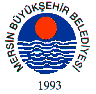 BELEDİYE MECLİSİ KARARIBirleşim Sayısı : (2)Oturum Sayısı : (1)Dönem Sayısı   : (1)Karar Tarihi    : 12/09/2014Karar Sayısı     : 432						  		  	 	  	 	Büyükşehir Belediye Meclisi 12/09/2014 Pazartesi Günü Belediye Başkanı Burhanettin KOCAMAZ başkanlığında Mersin Büyükşehir Belediyesi Kongre ve Sergi Sarayı Toplantı Salonu’nda toplandı.Gündem maddesi gereğince; Büyükşehir Belediye Meclisi’nin 08/09/2014 tarih ve 369  sayılı ara kararı ile Plan ve Bütçe ile Etkinlikler ve Tanıtım Komisyonlarına havale edilen, “Erdemli İlçesi’nin sosyal ve kültürel alanda tanıtımını yapma ve ürünlerin daha kaliteli profesyonel şartlarda yetiştirilmesi ve pazarlanmasını desteklemek amacı ile 28 Eylül 2014 Pazar günü Erdemli Belediyesi tarafından Üzümlü Mahallesi’nde düzenlenecek olan Üzüm Şenliği programının yoğunluğundan dolayı Erdemli Belediyesi’nin mali bütçe yetersiz kalmıştır.  Şenliğin hedefine ulaşabilmesi için Büyükşehir Belediyesi bütçesinden 50.000,00 (ellibin TL) nakit yardım yapılması” ile ilgili; 09/09/2014 tarihli komisyon raporu katip üye tarafından okundu.KONUNUN GÖRÜŞÜLMESİ VE OYLANMASI SONUNDABelediyemiz sınırları içerisinde yer alan tüm ilçe belediyelerine her yıl için bir kez ulusal, bir kez uluslar arası alanda yapacakları festivallere destek verileceğinden. “28 Eylül 2014 Pazar günü Erdemli Belediyesi tarafından Üzümlü Mahallesi’nde düzenlenecek olan Üzüm Şenliği” için Belediyemiz bütçesinden nakit yardım yapılması talebinin reddinin uygun görüldüğüne dair komisyon raporunun reddine, söz konusu 50.000,00 (ellibin TL) nakit yardımın yapılmasına yapılan işari oylama neticesinde mevcudun oy birliği ile karar verildi.Burhanettin KOCAMAZ		   Enver Fevzi KÖKSAL 		Ergün ÖZDEMİR       Meclis Başkanı			       Meclis Katibi	   		   Meclis Katibi